FICHE D'ENGAGEMENT CIRCUIT REGIONAL ARMES DE POING3ème tour BERGERAC le samedi 07 avril 2018 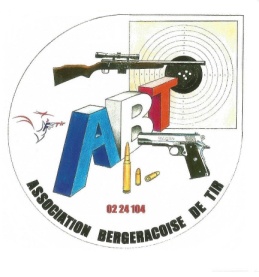 Stand "Jean MALGAT" 96, impasse le Brandelet  24560 FAUXGPS: 44° 47' 00.65" NORD ; 0° 37' 14.56" EST  -/- site:  www.bergerac-tir.org20 postes disponibles pour chaque série.Engagement 7€.Possibilité de repas sur place: repas 15€ apéritif et café compris.Contrôle des licences et mise en place 1/4h avant chaque série.Les séries seront affectées au fur et à mesure de la réception des engagements.Engagements et règlements à faire parvenir à:     Mr RAHIER Pierre, 645 route du Landet   24130 St PIERRE D'EYRAUD      mail:  pyrahier@orange. fr/  tel: 06 23 41 60 34ou        Mr VERGER Jean, 31 rue du professeur POZZI 24100                           mail : vergerjean@neuf.fr / tel : 06 75 11 20 67   Merci de vous inscrire avant le lundi 02 avril 2018Série 19h30Série314hSérie 210h45Série 415h15Club:NomPrénomN° licenceSérie souhaitéeSérie souhaitéePréciser calibre 22LR ou PCEngagement/ 7€Repas/ 15€TotalNomPrénomN° licencepréféréedéfautPréciser calibre 22LR ou PCEngagement/ 7€Repas/ 15€TotalTOTAL